РЕЗЮМЕНовиков Георгий Михайлович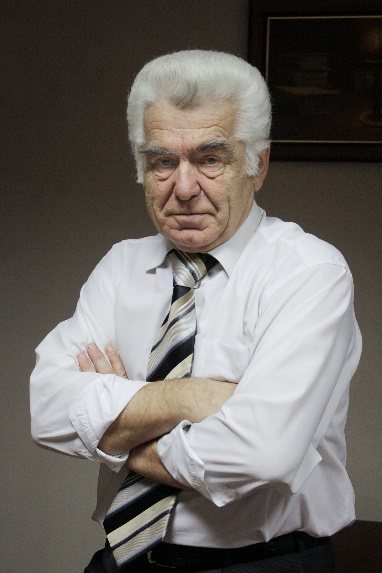 Дата рождения: 01.08.1947г.Место рождения: с. Сарбала Новокузнецкого района Кемеровской обл. Образование: высшее - Сибирский металлургический институт имениС. ОрджоникидзеСпециальность по образованию: Промышленное и гражданское строительствоИностранные языки: немецкий: немецкий (со словарем)Государственные награды: Заслуженный строитель РФОбразование: высшее - Сибирский металлургический институт имениС. ОрджоникидзеСпециальность по образованию: Промышленное и гражданское строительствоИностранные языки: немецкий: немецкий (со словарем)Государственные награды: Заслуженный строитель РФ